П О С Т А Н О В Л Е Н И Е «23» сентября 2020 года						                         № 459В соответствии с распоряжением Правительства Забайкальского края от 24.05.2017 № 235-р, в целях обеспечения контроля за подготовкой потребителей тепловой энергии к работе в отопительный период 2020-2021 годов администрация городского округа «Поселок Агинское»постановляет:Утвердить Программу проведения проверки готовности к отопительному периоду 2020-2021 годов в городском округе «Поселок Агинское».Создать комиссию по проведению проверки готовности к отопительному периоду 2020-2021 годов в городском округе «Поселок Агинское».Контроль за исполнением настоящего постановления  возложить на первого заместителя Главы городского округа «Поселок Агинское» – Председателя  «Комитета ЖКХ и строительства» Ринчинова Е.В.Глава городского округа  «Поселок Агинское»                          		                                   А.С. ДашинУТВЕРЖДЕНА
постановлением администрации
городского округа «Поселок Агинское»
от 23.09.2020 года № 459Программа проведенияпроверки готовности к отопительному периоду 2020-2021 годовв городском округе «Поселок Агинское»
1. Общие положенияПроверка осуществляется путем определения соответствия требованиям Правил оценки готовности к отопительному периоду (утв. приказом Министерства энергетики РФ от 12 марта 2013 года №103):    Проверка теплоснабжающих организаций, теплосетевых организаций и потребителей тепловой энергии к отопительному периоду осуществляется Комиссией по проверке готовности к отопительному периоду 2020-2021 годов, созданной администрацией городского округа «Поселок Агинское». 2. Работа Комиссии2.1. Работа Комиссии осуществляется в соответствии с графиком проведения проверки готовности потребителей тепловой энергии к отопительному периоду (Приложение N 1), в котором указываются:
- 	объекты, 	подлежащие 	проверке;
- 	сроки 	проведения 	проверки;
- документы, проверяемые в ходе проведения проверки.2.2. При проверке Комиссией проверяется выполнение потребителями тепловой энергии требований, установленных настоящей Программой (Приложение №3).
2.3. В целях проведения проверки Комиссия рассматривает документы, подтверждающие выполнение требований по готовности, а при необходимости - проводит осмотр объектов проверки. Результаты проверки оформляются актом проверки готовности к отопительному периоду (далее - Акт), который составляется не позднее одного дня с даты завершения проверки согласно Приложению №2 к настоящей Программе.

В Акте содержатся следующие выводы Комиссии по итогам проверки:
- объект проверки готов к отопительному периоду;
- объект проверки будет готов к отопительному периоду при условии устранения в установленный срок замечаний к требованиям по готовности, выданных Комиссией;
- объект проверки не готов к отопительному периоду.

2.4. При наличии у Комиссии замечаний к выполнению требований по готовности или при невыполнении требований по готовности к Акту прилагается перечень замечаний (далее - Перечень) с указанием сроков их устранения.

2.5. В случае устранения указанных в Перечне замечаний к выполнению (невыполнению) требований по готовности в сроки, установленные в Приложении №1 настоящей Программы, Комиссией проводится повторная проверка, по результатам которой составляется новый Акт.

2.7. Организация, не получившая до 15.09.2020 г. по объектам проверки Паспорт, обязана продолжить подготовку к отопительному периоду и устранение указанных в Перечне к Акту замечаний к выполнению (невыполнению) требований по готовности. После уведомления Комиссии об устранении замечаний к выполнению (невыполнению) требований по готовности осуществляется повторная проверка. При положительном заключении Комиссии оформляется повторный Акт с выводом о готовности к отопительному	периоду. 
Приложение № 1
График проведения проверки готовности потребителей тепловой энергии городского округа «Поселок Агинское» к отопительному периоду 2020-2021 годовПриложение № 2
Акт проверки готовности к отопительному периоду 2020-2021 гг.__________________________ "__" _________________ 20__ г.         (место составления акта) (дата составления акта)

Комиссия, образованная _______________________________________________________,
                                                  (форма документа и его реквизиты, которым образована комиссия)

в соответствии с программой проведения проверки готовности к отопительному периоду от "__" _________ 20__ г., утвержденной ________________________________________,

(ФИО руководителя (его заместителя) органа, проводящего проверку готовности к отопительному периоду)
с "__" _____________ 20__ г. по "__" ____________ 20__ г. в соответствии с
Федеральным законом от 27 июля 2010 г. N 190-ФЗ "О теплоснабжении"
провела проверку готовности к отопительному периоду __________________________
__________________________________________________________________________
(полное наименование потребителя тепловой энергии, в отношении которого проводилась проверка готовности к отопительному периоду)

Проверка готовности к отопительному периоду проводилась в отношении
следующих 	объектов:
1. ________________________; 
2._________________________; 
3. _________________________;
и 	т.д.

В ходе проведения проверки готовности к отопительному периоду комиссия
установила: __________________________________________________________________.
                                          (готовность/неготовность к работе в отопительном периоде)
Вывод комиссии по итогам проведения проверки готовности к отопительному
периоду: __________________________________________________________________
__________________________________________________________________________
__________________________________________________________________________
Приложение к акту проверки готовности к отопительному периоду ____/____ гг. (*)
Председатель комиссии: __________________
(подпись, расшифровка подписи)
Члены комиссии: __________________________
(подпись, расшифровка подписи)
_________________________________________
(подпись, расшифровка подписи)С актом проверки готовности ознакомлен, один экземпляр акта получил:
"__" _____________ 20__ г. ___________________________________________________
(подпись, расшифровка подписи руководителя (его уполномоченного представителя) потребителя тепловой энергии, в отношении которого проводилась проверка готовности к отопительному периоду)
(*) При наличии у комиссии замечаний к выполнению требований по готовности или при невыполнении требований по готовности к акту прилагается перечень замечаний с указанием сроков их устранения.Приложение № 3

Требования по готовности к отопительному периоду
В целях оценки готовности потребителей тепловой энергии к отопительному периоду Комиссией должны быть проверены:1. Устранение выявленных в порядке, установленном законодательством Российской Федерации, нарушений в тепловых и гидравлических режимах работы тепловых энергоустановок.
2. Проведение промывки оборудования и коммуникаций теплопотребляющих установок.
3. Разработка эксплуатационных режимов, а также мероприятий по их внедрению.
4. Выполнение плана ремонтных работ и качество их выполнения.
5. Состояние тепловых сетей, принадлежащих потребителю тепловой энергии.
6. Состояние утепления зданий (чердаки, лестничные клетки, подвалы, двери) и центральных тепловых пунктов, а также индивидуальных тепловых пунктов.
7. Состояние трубопроводов, арматуры и тепловой изоляции в пределах тепловых пунктов.
8. Наличие и работоспособность приборов учета, работоспособность автоматических регуляторов при их наличии.
9. Работоспособность защиты систем теплопотребления.
10. Отсутствие прямых соединений оборудования тепловых пунктов с водопроводом и канализацией.
11. Плотность оборудования тепловых пунктов.
12. Наличие пломб на расчетных шайбах и соплах элеваторов.
13. Наличие собственных и (или) привлеченных ремонтных бригад и обеспеченность их материально-техническими ресурсами для осуществления надлежащей эксплуатации теплопотребляющих установок.
16. Проведение испытания оборудования теплопотребляющих установок на плотность 	и 	прочность.
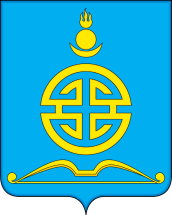                АДМИНИСТРАЦИЯ     ГОРОДСКОГО ОКРУГА «ПОСЕЛОК АГИНСКОЕ»Об утверждении программы проведения проверки готовности к отопительному периоду 2020-2021 годов в городском округе «Поселок Агинское»NОбъекты, подлежащие проверкеКоличество объектовСроки проведения проверкиДокументы, проверяемые в ходе проверки1Потребители тепловой энергии (многоквартирные дома)4515.08.2020-01.09.2020
(при предоставлении документов, подтверждающих выполнение требований по готовности ранее установленных сроков, возможно осуществление проверки до 15.08.2020)В соответствии с приложением № 3 к Программе2Объекты социальной сферы 2115.08.2020-01.09.2020В соответствии с приложением № 3 к Программе